1. ------IND- 2019 0472 SK- EN- ------ 20200804 --- --- FINALCOLLECTION  OF LAWS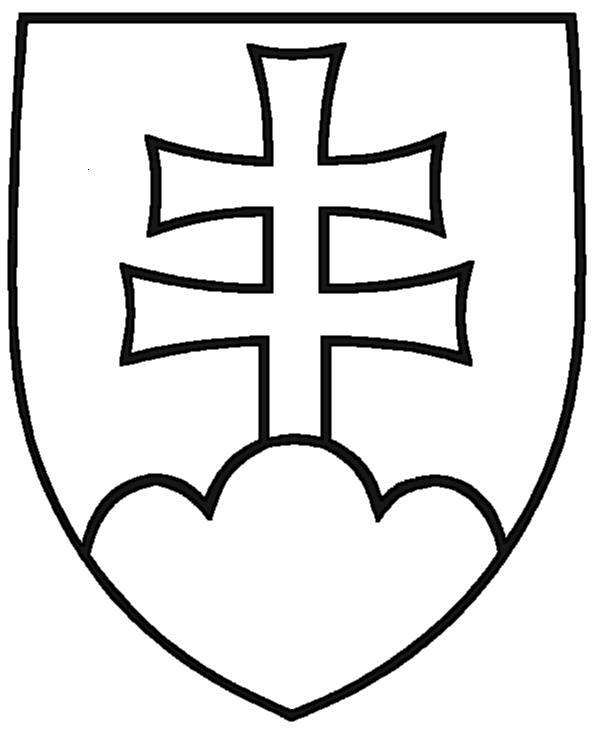 OF THE SLOVAK REPUBLICVolume 2020Promulgated: 24 January 2020	Promulgated version in the Collection of Laws of the Slovak RepublicThe content of the document is legally binding.17I M P L E M E N T I N G D E C R E Eof the Ministry of Transport and Construction of the Slovak Republicof 14 January 2020,amending Implementing Decree of the Ministry of Transport, Construction and Regional Development of the Slovak Republic No 162/2013 establishing a list of groups of construction products and systems for assessing their performance, as amended by Implementing Decree No 177/2016.The Ministry of Transport and Construction of the Slovak Republic, pursuant to § 13(2) of Act No 133/2013 on construction products and on amendments to certain acts, lays down the following:Article IImplementing Decree of the Ministry of Transport, Construction and Regional Development of the Slovak Republic No 162/2013 establishing a list of groups of construction products and systems for assessing their performance, as amended by Implementing Decree No 177/2016, is amended as follows:A new § 7b is inserted after § 7a, which reads as follows:‘§ 7bTransitional provisions in respect of the amendments effective from 1 March 2020Assessments of the performance of construction products that have started but have not been completed by 29 February 2020 shall be carried out according to the existing regulations until 31 August 2020 at the latest.Assessments of the performance of construction products in groups 0409, 0410, 0511, 0517, 0522, 0523, 0524, 0525, 0702, 0716, 1005, 1201, 1607, 1901, 2205, 2206, 3101, 3311, 3314, 3805, 4106, 4601, 4611 and 4614 shall be carried out by the prescribed means until 31 August 2020.’.Annex 1 reads as follows:‘Annex 1to Implementing Decree No 162/2013GROUPS OF CONSTRUCTION PRODUCTS WITH DEFINED SYSTEMS FOR ASSESSING PERFORMANCEAbbreviations used:ETICS – External Thermal Insulation Composite System;RHS – regulations on hazardous substances;RFS – regulations on fire safety;PTFE – polytetrafluoroethylene;REF – reaction to external fire;PAS – performance assessment system;RFC – reaction-to-fire classification,Explanatory notes:a) Performance assessment systems I+, I, II+, III and IV are systems pursuant to § 3(1) and apply in cases in which defined standards or SK technical assessments apply to the products in question. If the harmonised standards or European technical assessments apply to the products in question, then the performance assessment systems pursuant to § 3(4) shall apply. In the case of products in groups to which the European assessment documents pursuant to Article 2(12) of Regulation (EU) No 305/2011 apply, the specific performance assessment systems pursuant to § 3(4), which apply if the product is in accordance with a European technical assessment issued in accordance with the European assessment documents, are specified in parentheses. If, however, the product in question is in accordance with an SK technical assessment, the specific performance assessment systems pursuant to § 3(1) shall apply.b) The term ‘structural’ characterises the purpose of the product in a building as a part of the building structure that ensures stability of the structure (load-bearing component) or as a self-supporting element that also bears external loads (e.g. wind load).c) The terms ‘concrete’ or ‘made of concrete’ characterise a product manufactured from heavy, light or autoclaved aerated concrete, whether reinforced or not.d) ‘Basic purpose’ refers to a building product where a specific purpose or use is not declared for the group or groups of products in buildings or their parts of buildings that are subject to specific regulations, requirements or characteristics that are listed under the basic purpose in the text. If one or more performance assessment systems are applied while respecting the specific characteristics, this system or these systems are applied together with the system prescribed for the basic purpose; while the manufacturer only issues a single declaration of performance.e) Relates to groups 0401 and 0404.f) Relates to groups 0404 and 0405.g) The composition of the proposed mortar and method of production is chosen in order to achieve the specified characteristics (quality concept). Mortar with a prescribed composition is produced by following a prescribed formula (formula concept).h) Type I involves the admixture of inert or nearly inert materials. Type II involves the admixture of active materials.i) Category I masonry elements have a guaranteed compressive strength with a probability of failure of no more than 5 %, as opposed to Category II masonry elements, the level of reliability of which is not guaranteed.j) Relates only to elements with integrated thermal insulating materials, in which the performance assessment system is applied according to the category of the element.k) Type I and III systems, in contrast to type II and IV systems, contain elements that reduce risk in the event of failure of the glued joints.l) Relates to group 2104.m) Relates only to panels and suspended soffits.n) Relates only to panels that simultaneously serve as reinforcement elements for walls or ceilings.o) Relates only to tiles and panels made of brittle materials, and tiles and panels intended for suspended soffits.p) Relates only to pipe holders, armatures and safety equipment.q) Relates only to tanks.r) Relates only to chimney extensions.’.Footnotes 9 to 12 read as follows:‘9) Implementing Decree of the Ministry of Environment of the Slovak Republic No 119/2016 laying down details on the performance of technical and safety supervision of hydraulic structures and on the performance of technical and safety surveillance.10) STN 73 6114 Pavement of roads. Basic provisions for design (73 6114).11) STN 75 0150 Water management. Terminology of water supply (75 0150).12) Implementing Decree of the Ministry of the Interior of the Slovak Republic No 478/2008 Coll. on the characteristics and specific operating conditions of firestops and on ensuring their regular inspection.’.Article IIThis Implementing Decree shall enter into force on 1 March 2020.Arpád Érsek m.p.The publisher of the Collection of Laws of the Slovak Republic, content administrator and operator of the legal and information portal Slov-Lex available at www.slov-lex.sk isthe Ministry of Justice of the Slovak Republic, Župné námestie 13, 813 11 Bratislava, tel.: +421 2 888 91 131, email: helpdesk@slov-lex.sk.Area of use of the productArea of use of the productArea of use of the productArea of use of the productNoName of product groupClassification of groupPASa)Products for the foundations of a building and ground and foundation constructionProducts for the foundations of a building and ground and foundation constructionProducts for the foundations of a building and ground and foundation constructionProducts for the foundations of a building and ground and foundation construction0101Geosynthetics (membranes and textiles), geocomposites, geogrids, geomembranes and geomeshes for the separation, protection, drainage, filtration or reinforcement of soilFor basic purposed)II+ (2+)0101Geosynthetics (membranes and textiles), geocomposites, geogrids, geomembranes and geomeshes for the separation, protection, drainage, filtration or reinforcement of soilFor the purpose to which RFS apply, classified by RFC character:For the purpose to which RFS apply, classified by RFC character:0101Geosynthetics (membranes and textiles), geocomposites, geogrids, geomembranes and geomeshes for the separation, protection, drainage, filtration or reinforcement of soilRFC subject to changes in production pursuant to § 4(2)(a)10101Geosynthetics (membranes and textiles), geocomposites, geogrids, geomembranes and geomeshes for the separation, protection, drainage, filtration or reinforcement of soilRFC classified without testing pursuant to § 4(1)40101Geosynthetics (membranes and textiles), geocomposites, geogrids, geomembranes and geomeshes for the separation, protection, drainage, filtration or reinforcement of soilRFC of a character other than the above pursuant to § 4(2)(b)30104Stabilising and waterproofing mixtures for the foundations of structures, including foundations of roads or railwaysII+0105Prefabricated pilots and related structural elementsb)II+ (2+)0106Foundation beams and basesII+ (2+)Products for anchoring into rock and load-bearing layers of soilProducts for anchoring into rock and load-bearing layers of soilProducts for anchoring into rock and load-bearing layers of soilProducts for anchoring into rock and load-bearing layers of soil0201Earth and rock anchorsIIIProducts for supporting walls and hydraulic structuresProducts for supporting walls and hydraulic structuresProducts for supporting walls and hydraulic structuresProducts for supporting walls and hydraulic structures0301Elements of supporting walls made of concretec)2+0302Stone for gabions2+0303Meshes for gabionsIII0304Gabion blocksII+ (2+)0305Stone for hydraulic structuresBy category of hydraulic structure:9)By category of hydraulic structure:9)0305Stone for hydraulic structuresCategories I, II and III2+0305Stone for hydraulic structuresCategory IV4Membranes against dampness, water and radonMembranes against dampness, water and radonMembranes against dampness, water and radonMembranes against dampness, water and radon040104020403040404050406Waterproofing and anti-radon strips and foils for above-ground floors (without a basement under them) and for underground (basement) areasWaterproofing strips for brick wallsSteam-proof and steam-permeable layers for walls and roofsRoof cladding foils and other roof membrane claddingRoof base layersWaterproofing coating agents for above-ground floors, underground areas of structures and under paving and tilingFor basic purposed)III (3) II+ (2+)e)040104020403040404050406Waterproofing and anti-radon strips and foils for above-ground floors (without a basement under them) and for underground (basement) areasWaterproofing strips for brick wallsSteam-proof and steam-permeable layers for walls and roofsRoof cladding foils and other roof membrane claddingRoof base layersWaterproofing coating agents for above-ground floors, underground areas of structures and under paving and tilingFor the purpose to which RFS apply, classified by RFC or need for REF testingFor the purpose to which RFS apply, classified by RFC or need for REF testing040104020403040404050406Waterproofing and anti-radon strips and foils for above-ground floors (without a basement under them) and for underground (basement) areasWaterproofing strips for brick wallsSteam-proof and steam-permeable layers for walls and roofsRoof cladding foils and other roof membrane claddingRoof base layersWaterproofing coating agents for above-ground floors, underground areas of structures and under paving and tiling(A1, A2, B, C) pursuant to § 4(2)(a)I (1)040104020403040404050406Waterproofing and anti-radon strips and foils for above-ground floors (without a basement under them) and for underground (basement) areasWaterproofing strips for brick wallsSteam-proof and steam-permeable layers for walls and roofsRoof cladding foils and other roof membrane claddingRoof base layersWaterproofing coating agents for above-ground floors, underground areas of structures and under paving and tiling(A1, A2, B, C) pursuant to § 4(2)(b), D, EIII (3)040104020403040404050406Waterproofing and anti-radon strips and foils for above-ground floors (without a basement under them) and for underground (basement) areasWaterproofing strips for brick wallsSteam-proof and steam-permeable layers for walls and roofsRoof cladding foils and other roof membrane claddingRoof base layersWaterproofing coating agents for above-ground floors, underground areas of structures and under paving and tiling(A1 to E), pursuant to § 4(1), FIV (4)040104020403040404050406Waterproofing and anti-radon strips and foils for above-ground floors (without a basement under them) and for underground (basement) areasWaterproofing strips for brick wallsSteam-proof and steam-permeable layers for walls and roofsRoof cladding foils and other roof membrane claddingRoof base layersWaterproofing coating agents for above-ground floors, underground areas of structures and under paving and tilingproducts requiring REF testingf)III (3)040104020403040404050406Waterproofing and anti-radon strips and foils for above-ground floors (without a basement under them) and for underground (basement) areasWaterproofing strips for brick wallsSteam-proof and steam-permeable layers for walls and roofsRoof cladding foils and other roof membrane claddingRoof base layersWaterproofing coating agents for above-ground floors, underground areas of structures and under paving and tilingproducts not requiring REF testingf)IV (4)0407Waterproofing strips for concrete bridge decks2+0408Waterproof kits/systems for bridge decksII+ (2+)0409Waterproofing and expansion stripsFor basic purposed)III0409Waterproofing and expansion stripsFor the purpose to which RFS apply, classified by RFC or need for REF testingFor the purpose to which RFS apply, classified by RFC or need for REF testing0409Waterproofing and expansion strips(A1, A2, B, C) pursuant to § 4(2)(a)I0409Waterproofing and expansion strips(A1, A2, B, C) pursuant to § 4(2)(b), D, EIII0409Waterproofing and expansion strips(A1 to E), pursuant to § 4(1), FIV0410Strips, foils, coatings or systems for waterproofing indoor (interior) swimming poolsFor basic purposed)III0410Strips, foils, coatings or systems for waterproofing indoor (interior) swimming poolsFor the purpose to which RFS apply, classified by RFC or need for REF testingFor the purpose to which RFS apply, classified by RFC or need for REF testing0410Strips, foils, coatings or systems for waterproofing indoor (interior) swimming pools(A1, A2, B, C) pursuant to § 4(2)(a)I0410Strips, foils, coatings or systems for waterproofing indoor (interior) swimming pools(A1, A2, B, C) pursuant to § 4(2)(b), D, EIII0410Strips, foils, coatings or systems for waterproofing indoor (interior) swimming pools(A1 to E), pursuant to § 4(1), FIVProducts for roads, walkways and other traffic areasProducts for roads, walkways and other traffic areasProducts for roads, walkways and other traffic areasProducts for roads, walkways and other traffic areas0501Natural and modified asphalts and asphalt emulsions for road construction and the surface treatment of roadsII+ (2+)0502Asphalt mixes for road construction and the surface treatment of traffic areasFor basic purposed)II+ (2+)0502Asphalt mixes for road construction and the surface treatment of traffic areasFor the purpose to which the RFS apply, classified by RFC:For the purpose to which the RFS apply, classified by RFC:0502Asphalt mixes for road construction and the surface treatment of traffic areas(A1FL, A2FL, BFL, CFL) pursuant to § 4(2)(a)I (1)0502Asphalt mixes for road construction and the surface treatment of traffic areas(A1FL, A2FL, BFL, CFL) pursuant to § 4(2)(b), DFL, EFLIII (3)0502Asphalt mixes for road construction and the surface treatment of traffic areas(A1FL to EFL) pursuant to § 4(1), FFLIV (4)0503Sliding spikes and surfacing for concretec) roadways40504Bridge expansion jointsI (1)0505Prefabricated bridge parapet partsII+0506Expansion joints for traffic areas except bridgesIII0507Surfacing and putties for pavements other than chemical plants, roads and other traffic areas, airport runways and sewage treatment plantsFor basic purposed)30507Surfacing and putties for pavements other than chemical plants, roads and other traffic areas, airport runways and sewage treatment plantsFor the purpose to which the RFS apply, classified by RFC:For the purpose to which the RFS apply, classified by RFC:0507Surfacing and putties for pavements other than chemical plants, roads and other traffic areas, airport runways and sewage treatment plants(A1, A2, B, C) pursuant to § 4(2)(a)10507Surfacing and putties for pavements other than chemical plants, roads and other traffic areas, airport runways and sewage treatment plants(A1, A2, B, C) pursuant to § 4(2)(b), D, E30507Surfacing and putties for pavements other than chemical plants, roads and other traffic areas, airport runways and sewage treatment plants(A1 to E), pursuant to § 4(1), F40508Plates, paving blocks and curbs made of natural stone for external paving40509Concrete paving blocks, tiles and curbs for external paving40510Paving stones40511Paving elements including paving blocks, paving stones, curb stones (except products of groups 0508 and 0509), glass-concrete skylights, metal plate floors, sheet grill or grate plates, floor grates and stair treads, solid tiles, slates, mosaics and Terrazzo tilesIV (4)0512Vegetation parts for low-load traffic areasIV0513Vehicle restraint systems — barriers, impact attenuators, moveable barriers, cables and parapets10514Restraint systems for protecting pedestriansI0515Traffic lights, permanent warning lights and traffic beacons10516Vertical road signs, changeable road signs, poles for road signs and light-signalling devices, reflective directional posts, barrier posts and guiding devices designed for permanent installationI (1)0517Prefabricated horizontal road signs and retro-reflecting road studs and reflective and optical elements for horizontal road markings10518Coating substances for horizontal road markings, hot-applied thermoplastics, cold-applied plastics with or without anti-skid aggregates and with or without premixed glass beads, or placed on the market with a specification of the type and proportions of glass beads or anti-skid aggregatesI (1)0519Glass beads, anti-skid aggregates and mixtures thereof used as drop-on materials for horizontal road signs10520Noise walls and devices30521Anti-glare devices for oncoming vehicles and external light sources30522Reflective elements restricting the entry of animals on roadsIII0523Products for the creation of guiding, warning and signal strips for the blindIV0524Adhesives and substances for bonding barrier and guiding devices intended for permanent installation, prefabricated horizontal road signs and markingsIII0525Special products for surface treatment of traffic areasFor basic purposed)II+0525Special products for surface treatment of traffic areasFor the purpose to which the RFS apply, classified by RFC:For the purpose to which the RFS apply, classified by RFC:0525Special products for surface treatment of traffic areas(A1FL, A2FL, BFL, CFL) pursuant to § 4(2)(a)I0525Special products for surface treatment of traffic areas(A1FL, A2FL, BFL, CFL) pursuant to § 4(2)(b), DFL, EFLIII0525Special products for surface treatment of traffic areas(A1FL to EFL) pursuant to § 4(1), FFLIVMastsMastsMastsMasts0601Lighting masts made of steel, aluminium and fibre-reinforced polymersI (1)0602Lighting masts made of reinforced concrete and prestressed concrete10603Wooden posts for overhead electrical lines2+0604Other prefabricated masts or prefabricated construction parts thereof for overhead electricity lines, traction lines, telecommunications equipment, wind turbines and similar equipment2+Waste-water engineering productsWaste-water engineering productsWaste-water engineering productsWaste-water engineering products0701Pipes and fittings made of unreinforced concrete, concrete reinforced with steel fibres and reinforced concrete, with or without sealing, for sewer pipes40702Other pipes and fittings and seals, flow regulators, sluices and vortex valves for sewage pipes407030704070507060707Tubes and fittings for the waste pipes of buildingsManholes and inspection chambers of sewer pipesSteps, ladders and railings of inspection chamber manholesVentilation pipe air admittance valves for the waste pipes of buildingsTraps and separators for waste water from buildings and civil engineering structuresFor basic purposed)IV (4)07030704070507060707Tubes and fittings for the waste pipes of buildingsManholes and inspection chambers of sewer pipesSteps, ladders and railings of inspection chamber manholesVentilation pipe air admittance valves for the waste pipes of buildingsTraps and separators for waste water from buildings and civil engineering structuresFor the purpose to which RFS apply, classified by RFC character:For the purpose to which RFS apply, classified by RFC character:07030704070507060707Tubes and fittings for the waste pipes of buildingsManholes and inspection chambers of sewer pipesSteps, ladders and railings of inspection chamber manholesVentilation pipe air admittance valves for the waste pipes of buildingsTraps and separators for waste water from buildings and civil engineering structuresRFC subject to changes in production pursuant to § 4(2)(a)107030704070507060707Tubes and fittings for the waste pipes of buildingsManholes and inspection chambers of sewer pipesSteps, ladders and railings of inspection chamber manholesVentilation pipe air admittance valves for the waste pipes of buildingsTraps and separators for waste water from buildings and civil engineering structuresRFC classified without testing pursuant to § 4(1)407030704070507060707Tubes and fittings for the waste pipes of buildingsManholes and inspection chambers of sewer pipesSteps, ladders and railings of inspection chamber manholesVentilation pipe air admittance valves for the waste pipes of buildingsTraps and separators for waste water from buildings and civil engineering structuresRFC of a character other than the above pursuant to § 4(2)(b)30708070907100711Waste-water pumping station systems and liquid waste lifting equipmentSystems and elements of domestic waste-water treatment plants and construction site treatment facilitiesSeptic tanksPrefabricated drainage channels (troughs) for roadsFor basic purposed)30708070907100711Waste-water pumping station systems and liquid waste lifting equipmentSystems and elements of domestic waste-water treatment plants and construction site treatment facilitiesSeptic tanksPrefabricated drainage channels (troughs) for roadsFor the purpose to which RFS apply, classified by RFC character:For the purpose to which RFS apply, classified by RFC character:0708070907100711Waste-water pumping station systems and liquid waste lifting equipmentSystems and elements of domestic waste-water treatment plants and construction site treatment facilitiesSeptic tanksPrefabricated drainage channels (troughs) for roadsRFC subject to changes in production pursuant to § 4(2)(a)10708070907100711Waste-water pumping station systems and liquid waste lifting equipmentSystems and elements of domestic waste-water treatment plants and construction site treatment facilitiesSeptic tanksPrefabricated drainage channels (troughs) for roadsRFC classified without testing pursuant to § 4(1)40708070907100711Waste-water pumping station systems and liquid waste lifting equipmentSystems and elements of domestic waste-water treatment plants and construction site treatment facilitiesSeptic tanksPrefabricated drainage channels (troughs) for roadsRFC of a character other than the above pursuant to § 4(2)(b)30712Manhole covers and rainwater inlet grills for roadsFor basic purposed)I (1)0712Manhole covers and rainwater inlet grills for roadsFor the purpose to which RFS apply, classified by RFC character:For the purpose to which RFS apply, classified by RFC character:0712Manhole covers and rainwater inlet grills for roadsRFC subject to changes in production pursuant to § 4(2)(a)I (1)0712Manhole covers and rainwater inlet grills for roadsRFC classified without testing pursuant to § 4(1)IV (4)0712Manhole covers and rainwater inlet grills for roadsRFC of a character other than the above pursuant to § 4(2)(b)III (3)0713Cesspool tanksFor basic purposed)III0713Cesspool tanksFor the purpose to which RFS apply, classified by RFC character:For the purpose to which RFS apply, classified by RFC character:0713Cesspool tanksRFC subject to changes in production pursuant to § 4(2)(a)I0713Cesspool tanksRFC classified without testing pursuant to § 4(1)IV0713Cesspool tanksRFC of a character other than the above pursuant to § 4(2)(b)III0714Floor drainsFor basic purposed)IV (4)0714Floor drainsFor the purpose to which RFS apply, classified by RFC character:For the purpose to which RFS apply, classified by RFC character:0714Floor drainsRFC subject to changes in production pursuant to § 4(2)(a)I (1)0714Floor drainsRFC classified without testing pursuant to § 4(1)IV (4)0714Floor drainsRFC of a character other than the above pursuant to § 4(2)(b)III (3)0715Box culverts made of concretec)According to purposeAccording to purpose0715Box culverts made of concretec)Structuralb) – large culverts2+0715Box culverts made of concretec)Load – small culverts40716Drainage pipes and infiltration blocksIVBearings for constructionBearings for constructionBearings for constructionBearings for construction0801Spherical and cylindrical bearings with PTFEI (1)0802Other bearings for the construction of buildings and civil engineering, where deformation of the bearings would lead to the building or its part being unusable or at the limit of usabilityI (1)0803Bearings for other building constructionIII0804Anti-seismic devices3AggregatesAggregatesAggregatesAggregates0901Aggregates for concrete2+0902Aggregates for mortarAccording to purpose:According to purpose:0902Aggregates for mortarfor masonry mortars2+0902Aggregates for mortarfor other mortars40903Lightweight aggregates for concrete, mortar and injection mortarAccording to purpose:According to purpose:0903Lightweight aggregates for concrete, mortar and injection mortarfor concretes, masonry mortars and injection mortars2+0903Lightweight aggregates for concrete, mortar and injection mortarfor other mortars40904Aggregates for foundation layers for sleepers and the construction of rail bedsAccording to track type:According to track type:0904Aggregates for foundation layers for sleepers and the construction of rail bedsfor high-speed tracks2+0904Aggregates for foundation layers for sleepers and the construction of rail bedsfor other tracks40905Aggregates for uncemented materials and for hydraulically cemented materials for road constructionAccording to purpose:According to purpose:0905Aggregates for uncemented materials and for hydraulically cemented materials for road constructionfor the construction of roads with traffic load classes I, II, III and IV10) and the construction of airport runways2+0905Aggregates for uncemented materials and for hydraulically cemented materials for road constructionfor the construction of roads with traffic load classes V a VI10)40906Hydraulically cemented and uncemented mixtures for the construction of roads and other traffic areasAccording to purpose:According to purpose:0906Hydraulically cemented and uncemented mixtures for the construction of roads and other traffic areasfor the construction of roads with traffic load classes I, II, III and IV10) and the construction of airport runwaysII+0906Hydraulically cemented and uncemented mixtures for the construction of roads and other traffic areasfor the construction of roads with traffic load classes V a VI10)IV0907Aggregates for asphalt mixtures and for the surface treatments for roads, airports and other traffic areasAccording to purpose:According to purpose:0907Aggregates for asphalt mixtures and for the surface treatments for roads, airports and other traffic areasfor abraded layers2+0907Aggregates for asphalt mixtures and for the surface treatments for roads, airports and other traffic areasfor other layers4Cements, limes and other bindersCements, limes and other bindersCements, limes and other bindersCements, limes and other binders1001Cements and ordinary mixed cements for the preparation of concrete, mortar, injection mortar (grout) and other mixesI+ (1+)1002Special cements resistant to low temperatures, white cements, cements resistant to sulphur and sea water, low-alkali cements, calcium aluminate cements with a very low hydration heat, blast furnace cements with a low initial strength, masonry cements and road cements for the preparation of concrete, mortar, injection mortar (grout) and other mixesI+ (1+)1003Building lime, including quicklime, dolomitic lime and hydraulic lime for the preparation of concrete, mortar, injection mortar (grout) and other mixes2+1004Hydraulic binders for the production of mixes for the foundation layers of traffic areas and hydraulic binders for the manufacture of mortars2+1005Hybrid cements for the preparation of concrete, mortar, injection mortar (grout) and other mixesI+Concretes, mortars, injection mixtures, additives and admixturesConcretes, mortars, injection mixtures, additives and admixturesConcretes, mortars, injection mixtures, additives and admixturesConcretes, mortars, injection mixtures, additives and admixtures1101Concretes produced in fixed or mobile concrete mixing facilitiesII+1102Sprayed concretesII+1103Mixes for injection mortars (grouts)II+1104Factory-produced mortars for bricklaying and other substances for bricklayingAccording to type:According to type:1104Factory-produced mortars for bricklaying and other substances for bricklayingproposed mortarg)2+1104Factory-produced mortars for bricklaying and other substances for bricklayingmortar with a prescribed compositiong)41104Factory-produced mortars for bricklaying and other substances for bricklayingother substancesIII1105Factory-produced mortars for interior and exterior coatings based on inorganic binders, including thermal insulation mortars41106Factory-produced mortars for other coatingsIV1107Admixtures for concretes and mortars, including injection mortarsAccording to type:h)According to type:h)1107Admixtures for concretes and mortars, including injection mortarstype III+ (2+)1107Admixtures for concretes and mortars, including injection mortarstype II+ (1+)1108Additives for concretes, mortars and grouts, and additives for injection mortars for prestressing reinforcementII+ (2+)Products for reinforcing and prestressing concreteProducts for reinforcing and prestressing concreteProducts for reinforcing and prestressing concreteProducts for reinforcing and prestressing concrete1201Bars, rods, serrated steel strips, meshes and spatial (latticed) reinforcement made of steel or composite materials, and products manufactured industrially by shaping themI+1202Fibres for increasing the strength of concretes and mortars including injection mortars (dispersed reinforcement)According to purpose:According to purpose:1202Fibres for increasing the strength of concretes and mortars including injection mortars (dispersed reinforcement)for structuralb) concretes and mortarsI (1)1202Fibres for increasing the strength of concretes and mortars including injection mortars (dispersed reinforcement)for other concretes and mortarsIII (3)1203Prestressing products, particularly wires, cables, threaded bars, and ribbed, flat or smooth and prestressing cablesI+1204Systems for additional prestressing of structures except pipes and casingsI+ (1+)1205Pipes and casings for the protection and management of prestressing products4Metal profiles, flat metal products, castings and forgingsMetal profiles, flat metal products, castings and forgingsMetal profiles, flat metal products, castings and forgingsMetal profiles, flat metal products, castings and forgings1301Hot-rolled, cold-formed or otherwise manufactured metal cross-sections (profiles) of various shapes (T, L, H, U, Z, I), canals, hollow profiles, tubes, flat products (plates, sheets, strips), bars (other than reinforcing and prestressing), castings and forgings, unprotected or protected against corrosion by coating, for use in the construction of metal structures or in building construction with a combination of metal and other materialsII+ (2+)Masonry elements and additional productsMasonry elements and additional productsMasonry elements and additional productsMasonry elements and additional products1401Masonry units, with or without integrated thermal insulation materials, internal or external, except for formwork, paving elements, chimney liners and single-storey-height panelsAccording to category:i)According to category:i)1401Masonry units, with or without integrated thermal insulation materials, internal or external, except for formwork, paving elements, chimney liners and single-storey-height panelscategory I2+1401Masonry units, with or without integrated thermal insulation materials, internal or external, except for formwork, paving elements, chimney liners and single-storey-height panelscategory II41401Masonry units, with or without integrated thermal insulation materials, internal or external, except for formwork, paving elements, chimney liners and single-storey-height panelsFor the purpose to which the RFS apply, classified by RFC:j)For the purpose to which the RFS apply, classified by RFC:j)1401Masonry units, with or without integrated thermal insulation materials, internal or external, except for formwork, paving elements, chimney liners and single-storey-height panels(A1, A2, B, C) pursuant to § 4(2)(a)11401Masonry units, with or without integrated thermal insulation materials, internal or external, except for formwork, paving elements, chimney liners and single-storey-height panels(A1, A2, B, C) pursuant to § 4(2)(b), D, E31401Masonry units, with or without integrated thermal insulation materials, internal or external, except for formwork, paving elements, chimney liners and single-storey-height panels(A1 to E), pursuant to § 4(1), F41402Additional construction articles for walls, in particular fasteners, ties, hangers, supporting angles, angle brackets, lintels and steel reinforcement for loading joints and connectionsIII (3)Built-in cladding systemsBuilt-in cladding systemsBuilt-in cladding systemsBuilt-in cladding systems1501Cladding systems based on hollow blocks (cladding fittings) or panels interconnected by struts made of insulating materials or of a combination of insulating and other materials that are filled with concrete or reinforced concrete and used for the construction of load-bearing or non-bearing internal and external wallsFor basic purposed)II+ (2+)1501Cladding systems based on hollow blocks (cladding fittings) or panels interconnected by struts made of insulating materials or of a combination of insulating and other materials that are filled with concrete or reinforced concrete and used for the construction of load-bearing or non-bearing internal and external wallsFor the purpose to which the RFS apply, classified by RFC:For the purpose to which the RFS apply, classified by RFC:1501Cladding systems based on hollow blocks (cladding fittings) or panels interconnected by struts made of insulating materials or of a combination of insulating and other materials that are filled with concrete or reinforced concrete and used for the construction of load-bearing or non-bearing internal and external walls(A1, A2, B, C) pursuant to § 4(2)(a)I (1)1501Cladding systems based on hollow blocks (cladding fittings) or panels interconnected by struts made of insulating materials or of a combination of insulating and other materials that are filled with concrete or reinforced concrete and used for the construction of load-bearing or non-bearing internal and external walls(A1, A2, B, C) pursuant to § 4(2)(b), D, E, (A1 to E) pursuant to § 4(1), FII+ (2+)1502Cladding systems based on concrete cladding fittings or concrete panels interconnected by strutsAccording to load-bearing capacity:According to load-bearing capacity:1502Cladding systems based on concrete cladding fittings or concrete panels interconnected by strutsload-bearing2+1502Cladding systems based on concrete cladding fittings or concrete panels interconnected by strutsnon-bearing4Load-bearing elements of buildings and civil engineering structuresLoad-bearing elements of buildings and civil engineering structuresLoad-bearing elements of buildings and civil engineering structuresLoad-bearing elements of buildings and civil engineering structures1601Structuralb) prefabricated beams, tie beams, columns and slabs made of concretec) or masonry elements and metal protected or unprotected against corrosion by coating, welded or non-weldedII+ (2+)1602Structuralb) beams, tie beams, columns and slabs made of glued laminated timberI (1)1603Structuralb) beams, tie beams, columns and slabs made of natural timberAccording to RFC:According to RFC:1603Structuralb) beams, tie beams, columns and slabs made of natural timber(A1, A2, B, C) pursuant to § 4(2)(a)I (1)1603Structuralb) beams, tie beams, columns and slabs made of natural timber(A1, A2, B, C) pursuant to § 4(2)(b), D, E, (A1 to E) pursuant to § 4(1), FII+ (2+)1604Lightweight composite beams and columns based on timber with at least one structural component based on timberI (1)1605Prefabricated structuralb) wood-based panels in the form of closed or open cassettes, cased from the inside or from the outside, possibly containing a membrane, insulation, and reinforcement and fastening elements for the construction of walls, floors, roofs, etc.I (1)1606Concretec) panels with or without supports for railway and tram linesII+1607Structuralb) sandwich panels with a metal casingFor basic purpose d)II+1607Structuralb) sandwich panels with a metal casingOther characteristicsIII1607Structuralb) sandwich panels with a metal casingFor the purpose to which RFS apply, classified by RFC character:For the purpose to which RFS apply, classified by RFC character:1607Structuralb) sandwich panels with a metal casingRFC subject to changes in production pursuant to § 4(2)(a)I1607Structuralb) sandwich panels with a metal casingRFC classified without testing pursuant to § 4(1)IV1607Structuralb) sandwich panels with a metal casingRFC of a character other than the above pursuant to § 4(2)(b)IIISystems of buildings, rooms and building unitsSystems of buildings, rooms and building unitsSystems of buildings, rooms and building unitsSystems of buildings, rooms and building units1701Systems of buildings with wooden frame structures or log structuresI (1)1702Systems of buildings with metal structures or concretec) frame structuresI (1)1703Prefabricated building units except prefabricated garagesI (1)1704Cold-storage systems without a cooling system for installation inside a buildingI (1)1705Prefabricated garages2+Wood-based boards and panels and composite lightweight panelsWood-based boards and panels and composite lightweight panelsWood-based boards and panels and composite lightweight panelsWood-based boards and panels and composite lightweight panels1801Wood-based boards in the form of flat-bonded natural wood, laminated veneered lumber (LVL), boards glued together, oriented strand boards (OSB) and chip boards bonded using cement or resin, and fibre boards produced by the wet or dry method, possibly containing chemicals to improve response to fire and resistance to biotic attackAccording to purpose and reaction to fire:According to purpose and reaction to fire:1801Wood-based boards in the form of flat-bonded natural wood, laminated veneered lumber (LVL), boards glued together, oriented strand boards (OSB) and chip boards bonded using cement or resin, and fibre boards produced by the wet or dry method, possibly containing chemicals to improve response to fire and resistance to biotic attackstructuralb) elementsstructuralb) elements1801Wood-based boards in the form of flat-bonded natural wood, laminated veneered lumber (LVL), boards glued together, oriented strand boards (OSB) and chip boards bonded using cement or resin, and fibre boards produced by the wet or dry method, possibly containing chemicals to improve response to fire and resistance to biotic attack(A1, A2, B, C) pursuant to § 4(2)(a)11801Wood-based boards in the form of flat-bonded natural wood, laminated veneered lumber (LVL), boards glued together, oriented strand boards (OSB) and chip boards bonded using cement or resin, and fibre boards produced by the wet or dry method, possibly containing chemicals to improve response to fire and resistance to biotic attack(A1, A2, B, C) pursuant to § 4(2)(b), D, E, (A1 to E) pursuant to § 4(1), F2+1801Wood-based boards in the form of flat-bonded natural wood, laminated veneered lumber (LVL), boards glued together, oriented strand boards (OSB) and chip boards bonded using cement or resin, and fibre boards produced by the wet or dry method, possibly containing chemicals to improve response to fire and resistance to biotic attacknon-bearing elementsnon-bearing elements1801Wood-based boards in the form of flat-bonded natural wood, laminated veneered lumber (LVL), boards glued together, oriented strand boards (OSB) and chip boards bonded using cement or resin, and fibre boards produced by the wet or dry method, possibly containing chemicals to improve response to fire and resistance to biotic attack(A1, A2, B, C) pursuant to § 4(2)(a)11801Wood-based boards in the form of flat-bonded natural wood, laminated veneered lumber (LVL), boards glued together, oriented strand boards (OSB) and chip boards bonded using cement or resin, and fibre boards produced by the wet or dry method, possibly containing chemicals to improve response to fire and resistance to biotic attack(A1, A2, B, C) pursuant to § 4(2)(b), D, E31801Wood-based boards in the form of flat-bonded natural wood, laminated veneered lumber (LVL), boards glued together, oriented strand boards (OSB) and chip boards bonded using cement or resin, and fibre boards produced by the wet or dry method, possibly containing chemicals to improve response to fire and resistance to biotic attack(A1 to E), pursuant to § 4(1), F41802Self-supporting insulation (sandwich) panels with double-sided metal sheetingFor basic purposed)41802Self-supporting insulation (sandwich) panels with double-sided metal sheetingFor the purpose to which the RFS apply, classified by RFC or need for REF testing:For the purpose to which the RFS apply, classified by RFC or need for REF testing:1802Self-supporting insulation (sandwich) panels with double-sided metal sheeting(A1, A2, B, C) pursuant to § 4(2)(a), (A1FL, A2FL, BFL, CFL) pursuant to § 4(2)(a)11802Self-supporting insulation (sandwich) panels with double-sided metal sheeting(A1, A2, B, C) pursuant to § 4(2)(b), D, E, (A1FL, A2FL, BFL, CFL) pursuant to § 4(2)(b), DFL, EFL31802Self-supporting insulation (sandwich) panels with double-sided metal sheeting(A1 to E) pursuant to § 4(1), F, (A1FL to EFL) pursuant to § 4(1), FFL41802Self-supporting insulation (sandwich) panels with double-sided metal sheetingproducts requiring REF testing31802Self-supporting insulation (sandwich) panels with double-sided metal sheetingTo divide fire compartments31802Self-supporting insulation (sandwich) panels with double-sided metal sheetingFor use according to RHS31803Self-supporting composite lightweight panels (except for products from group 1802) consisting of a casing made of various organic, mineral or metallic materials from the outside or inside and possibly connected to an internal frame or an insulating core that are intended for the construction of internal and external walls, ceilings and roofs and wall tilingFor basic purposed)IV (4)1803Self-supporting composite lightweight panels (except for products from group 1802) consisting of a casing made of various organic, mineral or metallic materials from the outside or inside and possibly connected to an internal frame or an insulating core that are intended for the construction of internal and external walls, ceilings and roofs and wall tilingFor the purpose to which the RFS apply, classified by RFC or need for REF testing:For the purpose to which the RFS apply, classified by RFC or need for REF testing:1803Self-supporting composite lightweight panels (except for products from group 1802) consisting of a casing made of various organic, mineral or metallic materials from the outside or inside and possibly connected to an internal frame or an insulating core that are intended for the construction of internal and external walls, ceilings and roofs and wall tiling(A1, A2, B, C) pursuant to § 4(2)(a), (A1FL, A2FL, BFL, CFL) pursuant to § 4(2)(a)I (1)1803Self-supporting composite lightweight panels (except for products from group 1802) consisting of a casing made of various organic, mineral or metallic materials from the outside or inside and possibly connected to an internal frame or an insulating core that are intended for the construction of internal and external walls, ceilings and roofs and wall tiling(A1, A2, B, C) pursuant to § 4(2)(b), D, E, (A1FL, A2FL, BFL, CFL) pursuant to § 4(2)(b), DFL, EFLIII (3)1803Self-supporting composite lightweight panels (except for products from group 1802) consisting of a casing made of various organic, mineral or metallic materials from the outside or inside and possibly connected to an internal frame or an insulating core that are intended for the construction of internal and external walls, ceilings and roofs and wall tiling(A1 to E) pursuant to § 4(1), F, (A1FL to EFL) pursuant to § 4(1), FFLIV (4)1803Self-supporting composite lightweight panels (except for products from group 1802) consisting of a casing made of various organic, mineral or metallic materials from the outside or inside and possibly connected to an internal frame or an insulating core that are intended for the construction of internal and external walls, ceilings and roofs and wall tilingproducts requiring REF testingIII (3)1803Self-supporting composite lightweight panels (except for products from group 1802) consisting of a casing made of various organic, mineral or metallic materials from the outside or inside and possibly connected to an internal frame or an insulating core that are intended for the construction of internal and external walls, ceilings and roofs and wall tilingTo divide fire compartmentsIII (3)1803Self-supporting composite lightweight panels (except for products from group 1802) consisting of a casing made of various organic, mineral or metallic materials from the outside or inside and possibly connected to an internal frame or an insulating core that are intended for the construction of internal and external walls, ceilings and roofs and wall tilingFor use according to RHSIII (3)Thermal insulation products and systemsThermal insulation products and systemsThermal insulation products and systemsThermal insulation products and systems1901Thermal insulation systems for the external insulation of walls (ETICS) based on mechanically fastened or glued thermal insulation boardsFor basic purposed)II+ (2+)1901Thermal insulation systems for the external insulation of walls (ETICS) based on mechanically fastened or glued thermal insulation boardsFor the purpose to which the RFS apply, classified by RFC:For the purpose to which the RFS apply, classified by RFC:1901Thermal insulation systems for the external insulation of walls (ETICS) based on mechanically fastened or glued thermal insulation boards(A1, A2, B, C) pursuant to § 4(2)(a)I (1)1901Thermal insulation systems for the external insulation of walls (ETICS) based on mechanically fastened or glued thermal insulation boards(A1, A2, B, C) pursuant to § 4(2)(b), D, E, (A1 to E) pursuant to § 4(1), FII+ (2+)1902Thermal insulation systems for external thermal insulation of walls (Vetures), consisting of external tile elements, a thermal insulating layer and fastening elements. Tiles may be supplied already connected to the insulating layer, or these elements may be connected at the construction site. They are attached in such a way that there is no air gap between the insulating layer and the wallFor basic purposed)III (3)1902Thermal insulation systems for external thermal insulation of walls (Vetures), consisting of external tile elements, a thermal insulating layer and fastening elements. Tiles may be supplied already connected to the insulating layer, or these elements may be connected at the construction site. They are attached in such a way that there is no air gap between the insulating layer and the wallFor the purpose to which the RFS apply, classified by RFC:For the purpose to which the RFS apply, classified by RFC:1902Thermal insulation systems for external thermal insulation of walls (Vetures), consisting of external tile elements, a thermal insulating layer and fastening elements. Tiles may be supplied already connected to the insulating layer, or these elements may be connected at the construction site. They are attached in such a way that there is no air gap between the insulating layer and the wall(A1, A2, B, C) pursuant to § 4(2)(a)I (1)1902Thermal insulation systems for external thermal insulation of walls (Vetures), consisting of external tile elements, a thermal insulating layer and fastening elements. Tiles may be supplied already connected to the insulating layer, or these elements may be connected at the construction site. They are attached in such a way that there is no air gap between the insulating layer and the wall(A1, A2, B, C) pursuant to § 4(2)(b), D, EIII (3)1903190419051906Thermal insulation products in the form of boards, mats, rolling belts or other form, intended for buildingsThermal insulation products formed or applied on site from loose, blown or foam materials, intended for buildingsThermal insulation products in various forms, intended for the technical equipment of buildings and industrial installationsThermal insulation products for roads, railway tracks and other uses in construction (lightweight filling and antifreeze insulation, reduction in the lateral pressure of soil on supporting walls and bridge abutments, load distribution for pipes buried in ditches, etc.)For basic purposed)III (3)1903190419051906Thermal insulation products in the form of boards, mats, rolling belts or other form, intended for buildingsThermal insulation products formed or applied on site from loose, blown or foam materials, intended for buildingsThermal insulation products in various forms, intended for the technical equipment of buildings and industrial installationsThermal insulation products for roads, railway tracks and other uses in construction (lightweight filling and antifreeze insulation, reduction in the lateral pressure of soil on supporting walls and bridge abutments, load distribution for pipes buried in ditches, etc.)For the purpose to which the RFS apply, classified by RFC:For the purpose to which the RFS apply, classified by RFC:1903190419051906Thermal insulation products in the form of boards, mats, rolling belts or other form, intended for buildingsThermal insulation products formed or applied on site from loose, blown or foam materials, intended for buildingsThermal insulation products in various forms, intended for the technical equipment of buildings and industrial installationsThermal insulation products for roads, railway tracks and other uses in construction (lightweight filling and antifreeze insulation, reduction in the lateral pressure of soil on supporting walls and bridge abutments, load distribution for pipes buried in ditches, etc.)(A1, A2, B, C) pursuant to § 4(2)(a)I (1)1903190419051906Thermal insulation products in the form of boards, mats, rolling belts or other form, intended for buildingsThermal insulation products formed or applied on site from loose, blown or foam materials, intended for buildingsThermal insulation products in various forms, intended for the technical equipment of buildings and industrial installationsThermal insulation products for roads, railway tracks and other uses in construction (lightweight filling and antifreeze insulation, reduction in the lateral pressure of soil on supporting walls and bridge abutments, load distribution for pipes buried in ditches, etc.)(A1, A2, B, C) pursuant to § 4(2)(b), D, EIII (3)1903190419051906Thermal insulation products in the form of boards, mats, rolling belts or other form, intended for buildingsThermal insulation products formed or applied on site from loose, blown or foam materials, intended for buildingsThermal insulation products in various forms, intended for the technical equipment of buildings and industrial installationsThermal insulation products for roads, railway tracks and other uses in construction (lightweight filling and antifreeze insulation, reduction in the lateral pressure of soil on supporting walls and bridge abutments, load distribution for pipes buried in ditches, etc.)(A1 to E), pursuant to § 4(1), FIV (4)Lightweight cladding and self-supporting roofing systemsLightweight cladding and self-supporting roofing systemsLightweight cladding and self-supporting roofing systemsLightweight cladding and self-supporting roofing systems2001Curtain wallsFor basic purposed)III (3)2001Curtain wallsFor the purpose to which the RFS apply, classified by RFC:For the purpose to which the RFS apply, classified by RFC:2001Curtain walls(A1, A2, B, C) pursuant to § 4(2)(a)I (1)2001Curtain walls(A1, A2, B, C) pursuant to § 4(2)(b), D, E, FIII (3)2002Structuralb) glued walls with a glazed façade or roofs of the same system with a minimum inclination of 7°, with mechanical transfer of its own weight and other forces (e.g. wind and snow) to the sealing support frame and subsequently to the structure of the buildingAccording to type:k)According to type:k)2002Structuralb) glued walls with a glazed façade or roofs of the same system with a minimum inclination of 7°, with mechanical transfer of its own weight and other forces (e.g. wind and snow) to the sealing support frame and subsequently to the structure of the buildingtypes I and IIIII+ (2+)2002Structuralb) glued walls with a glazed façade or roofs of the same system with a minimum inclination of 7°, with mechanical transfer of its own weight and other forces (e.g. wind and snow) to the sealing support frame and subsequently to the structure of the buildingtypes II and IVI (1)2003Self-supporting translucent roof systems other than glass-based systemsFor basic purposed)III (3)2003Self-supporting translucent roof systems other than glass-based systemsFor the purpose to which the RFS apply, classified by RFC or need for REF testing:For the purpose to which the RFS apply, classified by RFC or need for REF testing:2003Self-supporting translucent roof systems other than glass-based systems(A1, A2, B, C) pursuant to § 4(2)(a)I (1)2003Self-supporting translucent roof systems other than glass-based systems(A1, A2, B, C) pursuant to § 4(2)(b), D, EIII (3)2003Self-supporting translucent roof systems other than glass-based systems(A1 to E), pursuant to § 4(1), FIV (4)2003Self-supporting translucent roof systems other than glass-based systemsproducts requiring REF testingIII (3)2003Self-supporting translucent roof systems other than glass-based systemsproducts not requiring REF testingIV (4)Composite roof coverings, roof windows and skylightsComposite roof coverings, roof windows and skylightsComposite roof coverings, roof windows and skylightsComposite roof coverings, roof windows and skylights2101210221032104Roofing tiles, panels, cornices, shingles and fittings — ceramic, concrete, fibre cement, slate, stone, plastic, asphalt, etc.Flat and shaped panels made of metal sheets, plastic, etc.Factory-produced composite and sandwich roofing panels with or without insulationRoof windows and roof skylightsFor basic purposed)IV (4) III (3)l)2101210221032104Roofing tiles, panels, cornices, shingles and fittings — ceramic, concrete, fibre cement, slate, stone, plastic, asphalt, etc.Flat and shaped panels made of metal sheets, plastic, etc.Factory-produced composite and sandwich roofing panels with or without insulationRoof windows and roof skylightsFor the purpose to which the RFS apply, classified by RFC or need for REF testing:For the purpose to which the RFS apply, classified by RFC or need for REF testing:2101210221032104Roofing tiles, panels, cornices, shingles and fittings — ceramic, concrete, fibre cement, slate, stone, plastic, asphalt, etc.Flat and shaped panels made of metal sheets, plastic, etc.Factory-produced composite and sandwich roofing panels with or without insulationRoof windows and roof skylights(A1, A2, B, C) pursuant to § 4(2)(a)I (1)2101210221032104Roofing tiles, panels, cornices, shingles and fittings — ceramic, concrete, fibre cement, slate, stone, plastic, asphalt, etc.Flat and shaped panels made of metal sheets, plastic, etc.Factory-produced composite and sandwich roofing panels with or without insulationRoof windows and roof skylights(A1, A2, B, C) pursuant to § 4(2)(b), D, EIII (3)2101210221032104Roofing tiles, panels, cornices, shingles and fittings — ceramic, concrete, fibre cement, slate, stone, plastic, asphalt, etc.Flat and shaped panels made of metal sheets, plastic, etc.Factory-produced composite and sandwich roofing panels with or without insulationRoof windows and roof skylights(A1 to E), pursuant to § 4(1), FIV (4)2101210221032104Roofing tiles, panels, cornices, shingles and fittings — ceramic, concrete, fibre cement, slate, stone, plastic, asphalt, etc.Flat and shaped panels made of metal sheets, plastic, etc.Factory-produced composite and sandwich roofing panels with or without insulationRoof windows and roof skylightsproducts requiring REF testingIII (3)2101210221032104Roofing tiles, panels, cornices, shingles and fittings — ceramic, concrete, fibre cement, slate, stone, plastic, asphalt, etc.Flat and shaped panels made of metal sheets, plastic, etc.Factory-produced composite and sandwich roofing panels with or without insulationRoof windows and roof skylightsproducts not requiring REF testingIV (4)2101210221032104Roofing tiles, panels, cornices, shingles and fittings — ceramic, concrete, fibre cement, slate, stone, plastic, asphalt, etc.Flat and shaped panels made of metal sheets, plastic, etc.Factory-produced composite and sandwich roofing panels with or without insulationRoof windows and roof skylightsFor use in fire compartmentsIII (3)2101210221032104Roofing tiles, panels, cornices, shingles and fittings — ceramic, concrete, fibre cement, slate, stone, plastic, asphalt, etc.Flat and shaped panels made of metal sheets, plastic, etc.Factory-produced composite and sandwich roofing panels with or without insulationRoof windows and roof skylightsFor use in contributing to strength of the roofIII (3)2101210221032104Roofing tiles, panels, cornices, shingles and fittings — ceramic, concrete, fibre cement, slate, stone, plastic, asphalt, etc.Flat and shaped panels made of metal sheets, plastic, etc.Factory-produced composite and sandwich roofing panels with or without insulationRoof windows and roof skylightsFor use according to RHSIII (3)Roof membrane and cast productsRoof membrane and cast productsRoof membrane and cast productsRoof membrane and cast products2201Steam-proof and steam-permeable layers, roof base layers and roof covering foils and other roof membrane coveringsNote: The products are contained in groups 0403, 0404 and 0405Note: The products are contained in groups 0403, 0404 and 04052202Roof waterproofing systems applied in a liquid stateFor basic purposed)III (3)2202Roof waterproofing systems applied in a liquid stateFor the purpose to which the RFS apply, classified by RFC or need for REF testing:For the purpose to which the RFS apply, classified by RFC or need for REF testing:2202Roof waterproofing systems applied in a liquid state(A1, A2, B, C) pursuant to § 4(2)(a)I (1)2202Roof waterproofing systems applied in a liquid state(A1, A2, B, C) pursuant to § 4(2)(b), D, EIII (3)2202Roof waterproofing systems applied in a liquid state(A1 to E), pursuant to § 4(1), FIV (4)2202Roof waterproofing systems applied in a liquid stateproducts requiring REF testingIII (3)2202Roof waterproofing systems applied in a liquid stateproducts not requiring REF testingIV (4)2202Roof waterproofing systems applied in a liquid stateFor use according to RHSIII (3)2203Roof waterproofing systems applied on site using molten asphalt or foam sprayFor basic purposed)III2203Roof waterproofing systems applied on site using molten asphalt or foam sprayFor the purpose to which the RFS apply, classified by RFC or need for REF testing:For the purpose to which the RFS apply, classified by RFC or need for REF testing:2203Roof waterproofing systems applied on site using molten asphalt or foam spray(A1, A2, B, C) pursuant to § 4(2)(a)I2203Roof waterproofing systems applied on site using molten asphalt or foam spray(A1, A2, B, C) pursuant to § 4(2)(b), D, EIII2203Roof waterproofing systems applied on site using molten asphalt or foam spray(A1 to E), pursuant to § 4(1), FIV2203Roof waterproofing systems applied on site using molten asphalt or foam sprayproducts requiring REF testingIII2203Roof waterproofing systems applied on site using molten asphalt or foam sprayproducts not requiring REF testingIV2203Roof waterproofing systems applied on site using molten asphalt or foam sprayFor use according to RHSIII2204Systems of mechanically fastened, flexible waterproof coverings including systems for fastening, joining and edging, possibly with thermal insulationII+ (2+)2205Waterproofing and/or thermal insulation glued roof systemsII+2206Reversed roof insulation kitsI (1)Roof accessories and other products for roofsRoof accessories and other products for roofsRoof accessories and other products for roofsRoof accessories and other products for roofs2301Roof access systems, especially roof catwalks and steps, access platforms, roof safety hooks and anchor elements intended for the maintenance and repair of roofsIII (3)2302Roofing tiles, ridge tiles, panelling of valleys, roof covering clamps, parapet and soffit roof panelsIV2303Solid flat or shaped base plates under a composite roof coveringFor basic purposed)42303Solid flat or shaped base plates under a composite roof coveringFor the purpose to which the RFS apply, classified by RFC:For the purpose to which the RFS apply, classified by RFC:2303Solid flat or shaped base plates under a composite roof covering(A1, A2, B, C) pursuant to § 4(2)(a)12303Solid flat or shaped base plates under a composite roof covering(A1, A2, B, C) pursuant to § 4(2)(b), D, E32303Solid flat or shaped base plates under a composite roof covering(A1 to E), pursuant to § 4(1), F42303Solid flat or shaped base plates under a composite roof coveringFor use according to RHS3Doors, gates and fittingsDoors, gates and fittingsDoors, gates and fittingsDoors, gates and fittings2401Fire/smoke doors and gates with or without fittings for dividing fire compartment structuresI (1)2402Doors and gates to escape routes, with or without fittingsI (1)2403Structural fittings (hinges, locks, closing devices, etc.) for fire/smoke doors and doors to escape routesI (1)2404Doors and gates with or without fitting with their declared use conditional upon compliance with specific requirements, in particular for sound and thermal insulation and on tightness and safety of use32405Doors and gates with or without fittings for internal use between areas of a similar environmentIVWindowsWindowsWindowsWindows2501Fire/smoke windows with or without fittings for dividing fire compartment structures12502Windows to escape routes, with or without fittingsI2503Other windows, with or without fittings3Shutters and blindsShutters and blindsShutters and blindsShutters and blinds2601Shutters and blinds for outside use, with or without fittings4Specific glass products, materials similar to glass and glazing materialsSpecific glass products, materials similar to glass and glazing materialsSpecific glass products, materials similar to glass and glazing materialsSpecific glass products, materials similar to glass and glazing materials2701Flat or curved glass panels, shaped glass with wire inlay or without inlay, insulating glass units, glass fittings and panels of glass from them for glass systems, wall panels from glass blocksFor basic purposed)42701Flat or curved glass panels, shaped glass with wire inlay or without inlay, insulating glass units, glass fittings and panels of glass from them for glass systems, wall panels from glass blocksAccording to specific properties or purposes:According to specific properties or purposes:2701Flat or curved glass panels, shaped glass with wire inlay or without inlay, insulating glass units, glass fittings and panels of glass from them for glass systems, wall panels from glass blocksfire resistant12701Flat or curved glass panels, shaped glass with wire inlay or without inlay, insulating glass units, glass fittings and panels of glass from them for glass systems, wall panels from glass blocksbullet and/or explosion resistant12701Flat or curved glass panels, shaped glass with wire inlay or without inlay, insulating glass units, glass fittings and panels of glass from them for glass systems, wall panels from glass blockssafe (risk of injury)32701Flat or curved glass panels, shaped glass with wire inlay or without inlay, insulating glass units, glass fittings and panels of glass from them for glass systems, wall panels from glass blocksthermal and/or sound insulation32701Flat or curved glass panels, shaped glass with wire inlay or without inlay, insulating glass units, glass fittings and panels of glass from them for glass systems, wall panels from glass blocksFor the purpose to which the RFS apply, classified by RFC or need for REF testing:For the purpose to which the RFS apply, classified by RFC or need for REF testing:2701Flat or curved glass panels, shaped glass with wire inlay or without inlay, insulating glass units, glass fittings and panels of glass from them for glass systems, wall panels from glass blocksA1, A2, B, C, D, E32701Flat or curved glass panels, shaped glass with wire inlay or without inlay, insulating glass units, glass fittings and panels of glass from them for glass systems, wall panels from glass blocks(A1 to E), pursuant to § 4(1), F42701Flat or curved glass panels, shaped glass with wire inlay or without inlay, insulating glass units, glass fittings and panels of glass from them for glass systems, wall panels from glass blocksproducts requiring REF testing32702Flat and curved sheets of materials similar to glassFor basic purposed)IV2702Flat and curved sheets of materials similar to glassAccording to specific properties or purposes:According to specific properties or purposes:2702Flat and curved sheets of materials similar to glassfire resistantI2702Flat and curved sheets of materials similar to glassbullet and/or explosion resistantI2702Flat and curved sheets of materials similar to glasssafe (risk of injury)III2702Flat and curved sheets of materials similar to glassthermal and/or sound insulationIII2702Flat and curved sheets of materials similar to glassFor the purpose to which the RFS apply, classified by RFC or need for REF testing:For the purpose to which the RFS apply, classified by RFC or need for REF testing:2702Flat and curved sheets of materials similar to glassA1, A2, B, C, D, EIII2702Flat and curved sheets of materials similar to glass(A1 to E), pursuant to § 4(1), FIV2702Flat and curved sheets of materials similar to glassproducts requiring REF testingIII2703Cements for glazing other than cements for aquaria, structuralb) glazing, cementing of insulating glass, horizontal glazing up to a gradient of < 70 and cementing organic glass made of polycarbonate, polymethyl methacrylate, etc.For basic purposed)32703Cements for glazing other than cements for aquaria, structuralb) glazing, cementing of insulating glass, horizontal glazing up to a gradient of < 70 and cementing organic glass made of polycarbonate, polymethyl methacrylate, etc.For the purpose to which the RFS apply, classified by RFC:For the purpose to which the RFS apply, classified by RFC:2703Cements for glazing other than cements for aquaria, structuralb) glazing, cementing of insulating glass, horizontal glazing up to a gradient of < 70 and cementing organic glass made of polycarbonate, polymethyl methacrylate, etc.(A1, A2, B, C) pursuant to § 4(2)(a)12703Cements for glazing other than cements for aquaria, structuralb) glazing, cementing of insulating glass, horizontal glazing up to a gradient of < 70 and cementing organic glass made of polycarbonate, polymethyl methacrylate, etc.(A1, A2, B, C) pursuant to § 4(2)(b), D, E32703Cements for glazing other than cements for aquaria, structuralb) glazing, cementing of insulating glass, horizontal glazing up to a gradient of < 70 and cementing organic glass made of polycarbonate, polymethyl methacrylate, etc.(A1 to E), pursuant to § 4(1), F42704Cements for cementing organic glass made of polycarbonate, polymethyl methacrylate, etc.IIIPrefabricated stairs and stairway systemsPrefabricated stairs and stairway systemsPrefabricated stairs and stairway systemsPrefabricated stairs and stairway systems2801Complete prefabricated stairway systems (other than attic and loft stairs)For basic purposed)II+ (2+)2801Complete prefabricated stairway systems (other than attic and loft stairs)For the purpose to which the RFS apply, classified by RFC:For the purpose to which the RFS apply, classified by RFC:2801Complete prefabricated stairway systems (other than attic and loft stairs)(A1, A2, B, C) pursuant to § 4(2)(a)I (1)2801Complete prefabricated stairway systems (other than attic and loft stairs)(A1, A2, B, C) pursuant to § 4(2)(b), D, EIII (3)2801Complete prefabricated stairway systems (other than attic and loft stairs)(A1 to E), pursuant to § 4(1), FIV (4)2802Prefabricated stairs made of concretec)2+2803Slabs of concrete and terrazzo, etc. for interior and exterior stairway stepsAccording to load-bearing capacity:According to load-bearing capacity:2803Slabs of concrete and terrazzo, etc. for interior and exterior stairway stepsload-bearingIII2803Slabs of concrete and terrazzo, etc. for interior and exterior stairway stepsnon-bearingIVPartitioning systems and cements for partitions and interior wallsPartitioning systems and cements for partitions and interior wallsPartitioning systems and cements for partitions and interior wallsPartitioning systems and cements for partitions and interior walls2901Self-supporting partitioning systems for fixed and removable fittingFor basic purposed)IV (4)2901Self-supporting partitioning systems for fixed and removable fittingTo divide fire compartmentsIII (3)2901Self-supporting partitioning systems for fixed and removable fittingSafe (risk of injury)III (3)2901Self-supporting partitioning systems for fixed and removable fittingFor use according to RHSIII (3)2901Self-supporting partitioning systems for fixed and removable fittingFor the purpose to which the RFS apply, classified by RFC:For the purpose to which the RFS apply, classified by RFC:2901Self-supporting partitioning systems for fixed and removable fitting(A1, A2, B, C) pursuant to § 4(2)(a)I (1)2901Self-supporting partitioning systems for fixed and removable fitting(A1, A2, B, C) pursuant to § 4(2)(b), D, EIII (3)2901Self-supporting partitioning systems for fixed and removable fitting(A1 to E), pursuant to § 4(1), FIV (4)2902Cement for partitions and internal wallsFor basic purposed)IV2902Cement for partitions and internal wallsFor the purpose to which the RFS apply, classified by RFC:For the purpose to which the RFS apply, classified by RFC:2902Cement for partitions and internal walls(A1, A2, B, C) pursuant to § 4(2)(a)I2902Cement for partitions and internal walls(A1, A2, B, C) pursuant to § 4(2)(b), D, EIII2902Cement for partitions and internal walls(A1 to E), pursuant to § 4(1), FIVGypsum products for walls, partitions and ceilingsGypsum products for walls, partitions and ceilingsGypsum products for walls, partitions and ceilingsGypsum products for walls, partitions and ceilings3001Gypsum fittings and adhesives for non-bearing partitions, wall tiles and fire protection (fittings are not intended for ceilings)For basic purposed)IV (4)3001Gypsum fittings and adhesives for non-bearing partitions, wall tiles and fire protection (fittings are not intended for ceilings)For fire protectionIII (3)3002Plasterboard and ceiling elements with a thin surface finish, fibrous plaster panels and composite panels (laminates) and gypsum plasters, including associated additional productsFor basic purposed)IV (4)3002Plasterboard and ceiling elements with a thin surface finish, fibrous plaster panels and composite panels (laminates) and gypsum plasters, including associated additional productsFor the purpose to which the RFS apply, classified by RFC:For the purpose to which the RFS apply, classified by RFC:3002Plasterboard and ceiling elements with a thin surface finish, fibrous plaster panels and composite panels (laminates) and gypsum plasters, including associated additional products(A1, A2, B, C) pursuant to § 4(2)(a)I (1)3002Plasterboard and ceiling elements with a thin surface finish, fibrous plaster panels and composite panels (laminates) and gypsum plasters, including associated additional products(A1, A2, B, C) pursuant to § 4(2)(b), D, EIII (3)3002Plasterboard and ceiling elements with a thin surface finish, fibrous plaster panels and composite panels (laminates) and gypsum plasters, including associated additional products(A1 to E), pursuant to § 4(1), FIV (4)3002Plasterboard and ceiling elements with a thin surface finish, fibrous plaster panels and composite panels (laminates) and gypsum plasters, including associated additional productsFor the fire protection of structural elements and division of fire compartmentsIII (3)3002Plasterboard and ceiling elements with a thin surface finish, fibrous plaster panels and composite panels (laminates) and gypsum plasters, including associated additional productsFor the reinforcement of wooden frame walls and wooden raftersIII (3)Products for tiles and flooringProducts for tiles and flooringProducts for tiles and flooringProducts for tiles and flooring31013102Paving elements, tiles, mosaics, laminate floorboards and parquets, covering meshes and linen, floor grates and stairway steps, solid laminate floors, wood-based products for internal use, including internal public roadsSystems of raised and cavity floors for indoor use, including internal public roadsAccording to RFC:According to RFC:31013102Paving elements, tiles, mosaics, laminate floorboards and parquets, covering meshes and linen, floor grates and stairway steps, solid laminate floors, wood-based products for internal use, including internal public roadsSystems of raised and cavity floors for indoor use, including internal public roads(A1FL, A2FL, BFL, CFL) pursuant to § 4(2)(a)I (1)31013102Paving elements, tiles, mosaics, laminate floorboards and parquets, covering meshes and linen, floor grates and stairway steps, solid laminate floors, wood-based products for internal use, including internal public roadsSystems of raised and cavity floors for indoor use, including internal public roads(A1FL, A2FL, BFL, CFL) pursuant to § 4(2)(b), DFL, EFLIII (3)31013102Paving elements, tiles, mosaics, laminate floorboards and parquets, covering meshes and linen, floor grates and stairway steps, solid laminate floors, wood-based products for internal use, including internal public roadsSystems of raised and cavity floors for indoor use, including internal public roads(A1FL to EFL) pursuant to § 4(1), FFLIV (4)31013102Paving elements, tiles, mosaics, laminate floorboards and parquets, covering meshes and linen, floor grates and stairway steps, solid laminate floors, wood-based products for internal use, including internal public roadsSystems of raised and cavity floors for indoor use, including internal public roadsFor use according to RHSIII (3)3103Coatings under floors, levelling substances, cast floors and loose materials for the floors, coatings on floors including internal public roadsFor internal use according to RFC:For internal use according to RFC:3103Coatings under floors, levelling substances, cast floors and loose materials for the floors, coatings on floors including internal public roads(A1FL, A2FL, BFL, CFL) pursuant to § 4(2)(a)13104Homogeneous and heterogeneous flexible materials for floors supplied as tiles, in sheet or roll form, as textile, plastic, rubber, linoleum, cork, antistatic sheet, flexible laminated floors and flexible tiles(A1FL, A2FL, BFL, CFL) pursuant to § 4(2)(b), DFL, EFL, (A1FL to EFL) pursuant to § 4(1), FFL33104Homogeneous and heterogeneous flexible materials for floors supplied as tiles, in sheet or roll form, as textile, plastic, rubber, linoleum, cork, antistatic sheet, flexible laminated floors and flexible tilesFor external use43105Coating agents for the surface treatment of floorsIVProducts for wall and ceiling facings, including suspended soffits and accessoriesProducts for wall and ceiling facings, including suspended soffits and accessoriesProducts for wall and ceiling facings, including suspended soffits and accessoriesProducts for wall and ceiling facings, including suspended soffits and accessories32013202Facings in roll form, tiles, shingles, boards [except for concretec)], panels and shapes for wall and ceiling facings on the interior and exteriorSystems of suspended soffits for ceilings on the interior and exteriorFor basic purposed)IV (4)32013202Facings in roll form, tiles, shingles, boards [except for concretec)], panels and shapes for wall and ceiling facings on the interior and exteriorSystems of suspended soffits for ceilings on the interior and exteriorFor the purpose to which the RFS apply, classified by RFC:For the purpose to which the RFS apply, classified by RFC:32013202Facings in roll form, tiles, shingles, boards [except for concretec)], panels and shapes for wall and ceiling facings on the interior and exteriorSystems of suspended soffits for ceilings on the interior and exterior(A1, A2, B, C) pursuant to § 4(2)(a)I (1)32013202Facings in roll form, tiles, shingles, boards [except for concretec)], panels and shapes for wall and ceiling facings on the interior and exteriorSystems of suspended soffits for ceilings on the interior and exterior(A1, A2, B, C) pursuant to § 4(2)(b), D, EIII (3)32013202Facings in roll form, tiles, shingles, boards [except for concretec)], panels and shapes for wall and ceiling facings on the interior and exteriorSystems of suspended soffits for ceilings on the interior and exterior(A1 to E), pursuant to § 4(1), FIV (4)32013202Facings in roll form, tiles, shingles, boards [except for concretec)], panels and shapes for wall and ceiling facings on the interior and exteriorSystems of suspended soffits for ceilings on the interior and exteriorFor fire protectionm)III (3)32013202Facings in roll form, tiles, shingles, boards [except for concretec)], panels and shapes for wall and ceiling facings on the interior and exteriorSystems of suspended soffits for ceilings on the interior and exteriorFor reinforcementn)III (3)32013202Facings in roll form, tiles, shingles, boards [except for concretec)], panels and shapes for wall and ceiling facings on the interior and exteriorSystems of suspended soffits for ceilings on the interior and exteriorSafe (risk of injury)o)III (3)32013202Facings in roll form, tiles, shingles, boards [except for concretec)], panels and shapes for wall and ceiling facings on the interior and exteriorSystems of suspended soffits for ceilings on the interior and exteriorFor use according to RHSIII (3)3203Profiles intended for fastening wall and ceiling facings, and hanging frames for attaching suspended soffitsFor basic purposed)IV3203Profiles intended for fastening wall and ceiling facings, and hanging frames for attaching suspended soffitsFor the purpose to which the RFS apply, classified by RFC:For the purpose to which the RFS apply, classified by RFC:3203Profiles intended for fastening wall and ceiling facings, and hanging frames for attaching suspended soffits(A1, A2, B, C) pursuant to § 4(2)(a)I3203Profiles intended for fastening wall and ceiling facings, and hanging frames for attaching suspended soffits(A1, A2, B, C) pursuant to § 4(2)(b), D, EIII3203Profiles intended for fastening wall and ceiling facings, and hanging frames for attaching suspended soffits(A1 to E), pursuant to § 4(1), FIV3204Mortars and adhesives for facing elements on the interior and exteriorFor basic purposed)33204Mortars and adhesives for facing elements on the interior and exteriorFor the purpose to which the RFS apply, classified by RFC:For the purpose to which the RFS apply, classified by RFC:3204Mortars and adhesives for facing elements on the interior and exterior(A1, A2, B, C) pursuant to § 4(2)(a)13204Mortars and adhesives for facing elements on the interior and exterior(A1, A2, B, C) pursuant to § 4(2)(b), D, E33204Mortars and adhesives for facing elements on the interior and exterior(A1 to E), pursuant to § 4(1), F43205External wall facing systems to protect them from the effects of weathering and potentially contributing to the thermal insulation of external walls, except for components of such systems delivered separately and except for systems in groups 1901, 1902 and 2002For basic purposed)II+ (2+)3205External wall facing systems to protect them from the effects of weathering and potentially contributing to the thermal insulation of external walls, except for components of such systems delivered separately and except for systems in groups 1901, 1902 and 2002For the purpose to which the RFS apply, classified by RFC:For the purpose to which the RFS apply, classified by RFC:3205External wall facing systems to protect them from the effects of weathering and potentially contributing to the thermal insulation of external walls, except for components of such systems delivered separately and except for systems in groups 1901, 1902 and 2002(A1, A2, B, C) pursuant to § 4(2)(a)I (1)3205External wall facing systems to protect them from the effects of weathering and potentially contributing to the thermal insulation of external walls, except for components of such systems delivered separately and except for systems in groups 1901, 1902 and 2002(A1, A2, B, C) pursuant to § 4(2)(b), D, EIII (3)3205External wall facing systems to protect them from the effects of weathering and potentially contributing to the thermal insulation of external walls, except for components of such systems delivered separately and except for systems in groups 1901, 1902 and 2002(A1 to E), pursuant to § 4(1), FIV (4)3206Prefabricated metal frames for hanging heavy soffits, with or without corrosion protection coating, welded or non-weldedAccording to RFC:According to RFC:3206Prefabricated metal frames for hanging heavy soffits, with or without corrosion protection coating, welded or non-welded(A1, A2, B, C) pursuant to § 4(2)(a)I3206Prefabricated metal frames for hanging heavy soffits, with or without corrosion protection coating, welded or non-welded(A1, A2, B, C) pursuant to § 4(2)(b), D, E, (A1 to E) pursuant to § 4(1), FII+Connecting elements, welding materials and adhesivesConnecting elements, welding materials and adhesivesConnecting elements, welding materials and adhesivesConnecting elements, welding materials and adhesives3301Connecting elements for metal structuralb) parts of buildings, in particular rivets, bolts, pins and screws with nuts and washersII+ (2+)3302Connecting materials for products made of structuralb) wood, in particular clips into the wood, split ring fasteners, connectors, cylindrical steel and wood connectors, wood screws, threaded bolts and nailsIII (3)3303Shear plates and truss plates with compressed heads for products made of structuralb) timber2+3304Three-dimensional pinned connecting plates for products made of structuralb) timberII+ (2+)3305Metal anchors for concrete (types intended for lightweight systems) to fasten or brace lightweight suspended ceilings, installations, etc.II+ (2+)3306Metal anchors for use in concrete (high-load types), intended to fasten or brace concrete structuralb) elements or heavy parts such as facings and suspended ceilingsI (1)3307Metal injection (filled) anchors intended for masonry to fasten or brace structuralb) elements that contribute to the stability of the building or heavy elements such as cladding and installationsI (1)3308Plastic anchors for concrete and masonry for use in systems such as façade systems, including thermal insulation systems, in order to fasten or to brace elements contributing to the stability of such systemsII+ (2+)3309Materials for welding metal structuralb) parts of buildings2+3310Stud and non-stud metal screws and rivets with washers for fastening lightweight façade systems and sloped roof coveringsIII3311Fasteners made up of plastic attachments or plate washers and stud and tapping screws for waterproofing and thermal insulation layersIII3312Expansion pins allowing relative movement between connected boards or between boards and wallsFor basic purposed)II+ (2+)3312Expansion pins allowing relative movement between connected boards or between boards and wallsFor the purpose to which the RFS apply, classified by RFC:For the purpose to which the RFS apply, classified by RFC:3312Expansion pins allowing relative movement between connected boards or between boards and walls(A1, A2, B, C) pursuant to § 4(2)(a)I (1)3312Expansion pins allowing relative movement between connected boards or between boards and walls(A1, A2, B, C) pursuant to § 4(2)(b), D, EIII (3)3312Expansion pins allowing relative movement between connected boards or between boards and walls(A1 to E), pursuant to § 4(1), FIV (4)3313Adhesives for use in structuralb) parts of buildings and civil engineering structuresFor basic purposed)2+3313Adhesives for use in structuralb) parts of buildings and civil engineering structuresFor the purpose to which the RFS apply, classified by RFC:For the purpose to which the RFS apply, classified by RFC:3313Adhesives for use in structuralb) parts of buildings and civil engineering structures(A1, A2, B, C) pursuant to § 4(2)(a)13313Adhesives for use in structuralb) parts of buildings and civil engineering structures(A1, A2, B, C) pursuant to § 4(2)(b), D, E33313Adhesives for use in structuralb) parts of buildings and civil engineering structures(A1 to E), pursuant to § 4(1), F43314Anchoring devices used on construction sites to prevent persons from falling from a height or to stop their fall from a heightI+ (1+)Pipes, tanks and accessories for drinking water11)Pipes, tanks and accessories for drinking water11)Pipes, tanks and accessories for drinking water11)Pipes, tanks and accessories for drinking water11)3401Piping and storage systems consisting of groups of products 3402 to 3409I+3402Pipes for the pressurised and non-pressurised distribution of drinking water inside or outside buildings, installed on or below the surfaceI+3403Connecting hosesI+3404Pressurised and non-pressurised tanks including hot water tanks installed on or below the surfaceI+3405Protective and safety devices such as leakage detectors, protection against tank overfilling, etc.I+3406Fittings, couplings, solders, adhesives and sealants for the tight bonding of solid, flexible and ductile pipesI+3407ArmaturesI+3408Pumps and water metersI+3409Membranes, resins, coverings, fillers and lubricantsI+Pipes, tanks and accessories for utility and water supply11), gas and liquid fuelsPipes, tanks and accessories for utility and water supply11), gas and liquid fuelsPipes, tanks and accessories for utility and water supply11), gas and liquid fuelsPipes, tanks and accessories for utility and water supply11), gas and liquid fuels3501Products for the transport, distribution and storage of utility water such as pipes, connecting hoses, tanks, leak detectors, protection against tank overfilling, fittings, couplings, solders, adhesives, sealants, pipe holders (without anchors), pumps, armatures and safety devices, and pipe and tank systems consisting of such productsFor basic purposed)IV (4)3501Products for the transport, distribution and storage of utility water such as pipes, connecting hoses, tanks, leak detectors, protection against tank overfilling, fittings, couplings, solders, adhesives, sealants, pipe holders (without anchors), pumps, armatures and safety devices, and pipe and tank systems consisting of such productsFor heating systemsIII (3)3501Products for the transport, distribution and storage of utility water such as pipes, connecting hoses, tanks, leak detectors, protection against tank overfilling, fittings, couplings, solders, adhesives, sealants, pipe holders (without anchors), pumps, armatures and safety devices, and pipe and tank systems consisting of such productsFor the purpose to which RFS apply, classified by RFCp):For the purpose to which RFS apply, classified by RFCp):3501Products for the transport, distribution and storage of utility water such as pipes, connecting hoses, tanks, leak detectors, protection against tank overfilling, fittings, couplings, solders, adhesives, sealants, pipe holders (without anchors), pumps, armatures and safety devices, and pipe and tank systems consisting of such products(A1, A2, B, C) pursuant to § 4(2)(a)I (1)3501Products for the transport, distribution and storage of utility water such as pipes, connecting hoses, tanks, leak detectors, protection against tank overfilling, fittings, couplings, solders, adhesives, sealants, pipe holders (without anchors), pumps, armatures and safety devices, and pipe and tank systems consisting of such products(A1, A2, B, C) pursuant to § 4(2)(b), D, EIII (3)3501Products for the transport, distribution and storage of utility water such as pipes, connecting hoses, tanks, leak detectors, protection against tank overfilling, fittings, couplings, solders, adhesives, sealants, pipe holders (without anchors), pumps, armatures and safety devices, and pipe and tank systems consisting of such products(A1 to E), pursuant to § 4(1), FIV (4)3502Products for the transport, distribution and storage of gas or liquid fuel from an outside tank, the last pressure reduction station or the first separating valve (always outside the building) after the entry into the system for heating water or for heating or cooling the building, such as pipes, connecting hoses, tanks, leak detectors, protection against tank overfilling, fittings, couplings, seals, solders, adhesives, pipe holders (without anchors), armatures and safety devices, and pipe and tank systems consisting of such productsFor basic purposed)33502Products for the transport, distribution and storage of gas or liquid fuel from an outside tank, the last pressure reduction station or the first separating valve (always outside the building) after the entry into the system for heating water or for heating or cooling the building, such as pipes, connecting hoses, tanks, leak detectors, protection against tank overfilling, fittings, couplings, seals, solders, adhesives, pipe holders (without anchors), armatures and safety devices, and pipe and tank systems consisting of such productsFor the purpose to which the RFS apply13502Products for the transport, distribution and storage of gas or liquid fuel from an outside tank, the last pressure reduction station or the first separating valve (always outside the building) after the entry into the system for heating water or for heating or cooling the building, such as pipes, connecting hoses, tanks, leak detectors, protection against tank overfilling, fittings, couplings, seals, solders, adhesives, pipe holders (without anchors), armatures and safety devices, and pipe and tank systems consisting of such productsFor installations in areas where fire resistance is requiredq)1Products for the distribution of electrical energy, management and communicationProducts for the distribution of electrical energy, management and communicationProducts for the distribution of electrical energy, management and communicationProducts for the distribution of electrical energy, management and communication3601Cables for the distribution of electrical energy, management and communicationFor the purpose to which the RFS apply, classified by RFC:For the purpose to which the RFS apply, classified by RFC:3601Cables for the distribution of electrical energy, management and communicationAca, B1ca, B2ca, Cca1+3601Cables for the distribution of electrical energy, management and communicationDca, Eca33601Cables for the distribution of electrical energy, management and communicationFca43601Cables for the distribution of electrical energy, management and communicationFor the purpose for which the RFS apply in respect of fire resistance1+3601Cables for the distribution of electrical energy, management and communicationFor use according to RHS3360236033604Grates, gutters, channels, booms, webs and curtains for laying cables and products for fastening cables for the distribution of electricity, management and communicationProducts for connecting cables (boxes and complete coverings) for the distribution of electricity, management and communicationLow-voltage electrical distributors for the distribution of electricity, management and communicationFor the purpose for which the RFS apply in respect of fire resistanceI (1)3605Cable accessories (cable installation tubes, sheets, channels, boxes, etc.)For the purpose to which the RFS apply in respect of the spreading of flames and to which the RHS apply in respect of the content of halogen elementsIIIChimneysChimneysChimneysChimneys3701Metal chimney system products (except flue attachments), clay/ceramic or concrete flue inserts, fittings and elements on outer walls, materials for walled inserts and prefabricated steel products, and separately standing chimney insertsII+ (2+)3702Flue systems with plastic insertsFor basic purposed)II+ (2+) IV (4)r)3702Flue systems with plastic insertsFor the purpose to which the RFS apply, classified by RFC:For the purpose to which the RFS apply, classified by RFC:3702Flue systems with plastic inserts(A1, A2, B, C) pursuant to § 4(2)(a)I (1)3702Flue systems with plastic inserts(A1, A2, B, C) pursuant to § 4(2)(b), D, EIII (3)3702Flue systems with plastic inserts(A1 to E), pursuant to § 4(1), FIV (4)3703Chimney attachments other than plastic attachments4Heating equipment and fireproof elementsHeating equipment and fireproof elementsHeating equipment and fireproof elementsHeating equipment and fireproof elements3801380238033804Appliances using solid fuels for heating residential premises such as stoves, furnaces and built-in appliances (fireplaces, etc.)Appliances using solid fuels for household cookingHeaters burning liquid or gas fuelHeaters without their own source of energy, in particular radiators, convectors, hot-air convectors including fan units, heating strips and slots, radiating ceiling panels and other stationary heaters, and wall and floor heating systemsFor basic purposed)33801380238033804Appliances using solid fuels for heating residential premises such as stoves, furnaces and built-in appliances (fireplaces, etc.)Appliances using solid fuels for household cookingHeaters burning liquid or gas fuelHeaters without their own source of energy, in particular radiators, convectors, hot-air convectors including fan units, heating strips and slots, radiating ceiling panels and other stationary heaters, and wall and floor heating systemsFor the purpose to which the RFS apply, classified by RFC:For the purpose to which the RFS apply, classified by RFC:3801380238033804Appliances using solid fuels for heating residential premises such as stoves, furnaces and built-in appliances (fireplaces, etc.)Appliances using solid fuels for household cookingHeaters burning liquid or gas fuelHeaters without their own source of energy, in particular radiators, convectors, hot-air convectors including fan units, heating strips and slots, radiating ceiling panels and other stationary heaters, and wall and floor heating systems(A1, A2, B, C) pursuant to § 4(2)(a)13801380238033804Appliances using solid fuels for heating residential premises such as stoves, furnaces and built-in appliances (fireplaces, etc.)Appliances using solid fuels for household cookingHeaters burning liquid or gas fuelHeaters without their own source of energy, in particular radiators, convectors, hot-air convectors including fan units, heating strips and slots, radiating ceiling panels and other stationary heaters, and wall and floor heating systems(A1, A2, B, C) pursuant to § 4(2)(b), D, E33801380238033804Appliances using solid fuels for heating residential premises such as stoves, furnaces and built-in appliances (fireplaces, etc.)Appliances using solid fuels for household cookingHeaters burning liquid or gas fuelHeaters without their own source of energy, in particular radiators, convectors, hot-air convectors including fan units, heating strips and slots, radiating ceiling panels and other stationary heaters, and wall and floor heating systems(A1 to E), pursuant to § 4(1), F43805Refractory elements, mortars and tile elements for the construction of built-in solid fuel appliances for heating residential premisesIIISanitary equipment and materialsSanitary equipment and materialsSanitary equipment and materialsSanitary equipment and materials3901Sinks, basins, municipal gutters, bidets, bath tubs, whirlpool bathtubs and shower trays43902Shower and bath curtains and protective covers43903Toilet module assembliesIV3904Urinals, toilet bowls, earth, chemical and composting toilets, and macerating and squatting toilets43905Flushes43906Modular public toilets and prefabricated toiletsAccording to RFC:According to RFC:3906Modular public toilets and prefabricated toilets(A1, A2, B, C) pursuant to § 4(2)(a)I3906Modular public toilets and prefabricated toilets(A1, A2, B, C) pursuant to § 4(2)(b), D, EIII3906Modular public toilets and prefabricated toilets(A1 to E), pursuant to § 4(1), FIV3907Cements for connections to sanitary facility elements other than cements in industrial applications, in the distribution of drinking water, in contact with food, and in underwater applications such as swimming pools, waste pipes, etc.For basic purposed)33907Cements for connections to sanitary facility elements other than cements in industrial applications, in the distribution of drinking water, in contact with food, and in underwater applications such as swimming pools, waste pipes, etc.For the purpose to which the RFS apply, classified by RFC:For the purpose to which the RFS apply, classified by RFC:3907Cements for connections to sanitary facility elements other than cements in industrial applications, in the distribution of drinking water, in contact with food, and in underwater applications such as swimming pools, waste pipes, etc.(A1, A2, B, C) pursuant to § 4(2)(a)13907Cements for connections to sanitary facility elements other than cements in industrial applications, in the distribution of drinking water, in contact with food, and in underwater applications such as swimming pools, waste pipes, etc.(A1, A2, B, C) pursuant to § 4(2)(b), D, E33907Cements for connections to sanitary facility elements other than cements in industrial applications, in the distribution of drinking water, in contact with food, and in underwater applications such as swimming pools, waste pipes, etc.(A1 to E), pursuant to § 4(1), F4Products for protection against fire and the suppression of explosionsProducts for protection against fire and the suppression of explosionsProducts for protection against fire and the suppression of explosionsProducts for protection against fire and the suppression of explosions40014002Products for protecting against fire or for improving fire resistance, in particular paints, coverings or facings other than gypsum products, mineral wool products and prefabricated reinforced concrete elementsProducts for preventing or limiting the spread of fire such as cements, sealants, foams, elastomers, etc. applied on site or in prefabricated forms such as plates, sheets, pillows, bags, coils, sleeves, etc., firestop seals, linear joint seals, fire-resistant pipes and firestops12) such as fire dampers, seals and firestopsFor basic purposed)I (1)40014002Products for protecting against fire or for improving fire resistance, in particular paints, coverings or facings other than gypsum products, mineral wool products and prefabricated reinforced concrete elementsProducts for preventing or limiting the spread of fire such as cements, sealants, foams, elastomers, etc. applied on site or in prefabricated forms such as plates, sheets, pillows, bags, coils, sleeves, etc., firestop seals, linear joint seals, fire-resistant pipes and firestops12) such as fire dampers, seals and firestopsFor the purpose to which the RFS apply, classified by RFC:For the purpose to which the RFS apply, classified by RFC:40014002Products for protecting against fire or for improving fire resistance, in particular paints, coverings or facings other than gypsum products, mineral wool products and prefabricated reinforced concrete elementsProducts for preventing or limiting the spread of fire such as cements, sealants, foams, elastomers, etc. applied on site or in prefabricated forms such as plates, sheets, pillows, bags, coils, sleeves, etc., firestop seals, linear joint seals, fire-resistant pipes and firestops12) such as fire dampers, seals and firestops(A1, A2, B, C) pursuant to § 4(2)(a)I (1)40014002Products for protecting against fire or for improving fire resistance, in particular paints, coverings or facings other than gypsum products, mineral wool products and prefabricated reinforced concrete elementsProducts for preventing or limiting the spread of fire such as cements, sealants, foams, elastomers, etc. applied on site or in prefabricated forms such as plates, sheets, pillows, bags, coils, sleeves, etc., firestop seals, linear joint seals, fire-resistant pipes and firestops12) such as fire dampers, seals and firestops(A1, A2, B, C) pursuant to § 4(2)(b), D, EIII (3)40014002Products for protecting against fire or for improving fire resistance, in particular paints, coverings or facings other than gypsum products, mineral wool products and prefabricated reinforced concrete elementsProducts for preventing or limiting the spread of fire such as cements, sealants, foams, elastomers, etc. applied on site or in prefabricated forms such as plates, sheets, pillows, bags, coils, sleeves, etc., firestop seals, linear joint seals, fire-resistant pipes and firestops12) such as fire dampers, seals and firestops(A1 to E), pursuant to § 4(1), FIV (4)4003Ventilation units for the natural or forced removal of heat and combustion products14004Ventilation systems and differential-pressure systems to remove combustion products and heat, or their components, such as smoke curtains, dampers, ventilation pipes, detectors, control panels and emergency starting, including a power source14005Systems for the suppression of explosions and their componentsIFixed fire-fighting equipmentFixed fire-fighting equipmentFixed fire-fighting equipmentFixed fire-fighting equipment4101Hydrants and fire-fighting equipment14102Components for sprinkler and similar fire-fighting equipment14103Components of gas fire-fighting equipment14104Components of powder fire-fighting equipmentI4105Components of foam fire-fighting equipmentI4106Components of aerosol fire-fighting equipmentIFire alarm components and equipmentFire alarm components and equipmentFire alarm components and equipmentFire alarm components and equipment4201Electrical fire alarm – sound alarm equipment14202Electrical fire alarm – power supply equipment14203Electrical fire alarm – spot heat detectors14204Electrical fire alarm – spot smoke detectors using scattered light, transmitted light or ionisation14205Electrical fire alarm – line smoke detectors using an optical beam14206Components of fire alarms that are not included in groups 4201 to 4205 – smoke, heat and flame detectors, fire alarm switchboards, equipment for the transmission of alarm signals including protection against short-circuit pathways, alarms, input/output1devices, push-button alarms and associated power supply equipment4207Combined fire signalling and alarm signalling equipment and systems for reporting firesICoating and penetration substances and systemsCoating and penetration substances and systemsCoating and penetration substances and systemsCoating and penetration substances and systems430143024303Coating and penetration substances and systems for protecting structural parts of buildings from corrosion and degradation, other than protection of concrete structures and fire protectionCoating systems for protecting metal piping systems and tanks from corrosionCoating systems for protecting thermal insulation from degradation, and coating systems from moistureFor basic purposed)III430143024303Coating and penetration substances and systems for protecting structural parts of buildings from corrosion and degradation, other than protection of concrete structures and fire protectionCoating systems for protecting metal piping systems and tanks from corrosionCoating systems for protecting thermal insulation from degradation, and coating systems from moistureFor the purpose to which the RFS apply, classified by RFC:For the purpose to which the RFS apply, classified by RFC:430143024303Coating and penetration substances and systems for protecting structural parts of buildings from corrosion and degradation, other than protection of concrete structures and fire protectionCoating systems for protecting metal piping systems and tanks from corrosionCoating systems for protecting thermal insulation from degradation, and coating systems from moisture(A1, A2, B, C) pursuant to § 4(2)(a)I430143024303Coating and penetration substances and systems for protecting structural parts of buildings from corrosion and degradation, other than protection of concrete structures and fire protectionCoating systems for protecting metal piping systems and tanks from corrosionCoating systems for protecting thermal insulation from degradation, and coating systems from moisture(A1, A2, B, C) pursuant to § 4(2)(b), D, EIII430143024303Coating and penetration substances and systems for protecting structural parts of buildings from corrosion and degradation, other than protection of concrete structures and fire protectionCoating systems for protecting metal piping systems and tanks from corrosionCoating systems for protecting thermal insulation from degradation, and coating systems from moisture(A1 to E), pursuant to § 4(1), FIVSound insulation and anti-vibration productsSound insulation and anti-vibration productsSound insulation and anti-vibration productsSound insulation and anti-vibration products44014402Systems in floating floors for absorbing vibration and noiseSystems for walls for absorbing vibration and noiseFor basic purposed)III (3)44014402Systems in floating floors for absorbing vibration and noiseSystems for walls for absorbing vibration and noiseFor the purpose to which the RFS apply, classified by RFC:For the purpose to which the RFS apply, classified by RFC:44014402Systems in floating floors for absorbing vibration and noiseSystems for walls for absorbing vibration and noise(A1, A2, B, C) pursuant to § 4(2)(a)I (1)44014402Systems in floating floors for absorbing vibration and noiseSystems for walls for absorbing vibration and noise(A1, A2, B, C) pursuant to § 4(2)(b), D, EIII (3)44014402Systems in floating floors for absorbing vibration and noiseSystems for walls for absorbing vibration and noise(A1 to E), pursuant to § 4(1), FIV (4)4403Anti-vibration elements for fastening installationsIIIProducts for repairing and protecting concretec) structuresProducts for repairing and protecting concretec) structuresProducts for repairing and protecting concretec) structuresProducts for repairing and protecting concretec) structures450145024503Products for repairing concretec) structures, such as filling cavities, sealing cracks, etc.Products for the additional strengthening of concretec) structures, such as metal or composite bars glued to a treated beam surface, etc.Products for protecting concretec) structures, such as the impregnation of concrete surfaces, anti-corrosion protection of reinforcements, etc.According to purpose:According to purpose:450145024503Products for repairing concretec) structures, such as filling cavities, sealing cracks, etc.Products for the additional strengthening of concretec) structures, such as metal or composite bars glued to a treated beam surface, etc.Products for protecting concretec) structures, such as the impregnation of concrete surfaces, anti-corrosion protection of reinforcements, etc.for structuralb) parts2+450145024503Products for repairing concretec) structures, such as filling cavities, sealing cracks, etc.Products for the additional strengthening of concretec) structures, such as metal or composite bars glued to a treated beam surface, etc.Products for protecting concretec) structures, such as the impregnation of concrete surfaces, anti-corrosion protection of reinforcements, etc.for other partsIV (4)450145024503Products for repairing concretec) structures, such as filling cavities, sealing cracks, etc.Products for the additional strengthening of concretec) structures, such as metal or composite bars glued to a treated beam surface, etc.Products for protecting concretec) structures, such as the impregnation of concrete surfaces, anti-corrosion protection of reinforcements, etc.According to RFC:According to RFC:450145024503Products for repairing concretec) structures, such as filling cavities, sealing cracks, etc.Products for the additional strengthening of concretec) structures, such as metal or composite bars glued to a treated beam surface, etc.Products for protecting concretec) structures, such as the impregnation of concrete surfaces, anti-corrosion protection of reinforcements, etc.(A1, A2, B, C) pursuant to § 4(2)(a)1450145024503Products for repairing concretec) structures, such as filling cavities, sealing cracks, etc.Products for the additional strengthening of concretec) structures, such as metal or composite bars glued to a treated beam surface, etc.Products for protecting concretec) structures, such as the impregnation of concrete surfaces, anti-corrosion protection of reinforcements, etc.(A1, A2, B, C) pursuant to § 4(2)(b), D, E3450145024503Products for repairing concretec) structures, such as filling cavities, sealing cracks, etc.Products for the additional strengthening of concretec) structures, such as metal or composite bars glued to a treated beam surface, etc.Products for protecting concretec) structures, such as the impregnation of concrete surfaces, anti-corrosion protection of reinforcements, etc.(A1 to E), pursuant to § 4(1), F4Special productsSpecial productsSpecial productsSpecial products4601Prefabricated concretec) silos for loose materials and containers for solid waste installed on or below the surfaceII+4602Prefabricated concretec) products for low-stressed and non-bearing parts of buildings other than pipes, tanks and fence elements, such as telecommunications boxes, small box inlets, non-bearing wall elements, wall panels, etc.IV4603Prefabricated concretec) elements for fences44604Prefabricated housing plumbing cores with a firestopI4605Systems for protecting against falling rocks at civil engineering sitesI (1)4606Fire liftsI4607Damp masonry rescue systemsIV4608Systems for glazing balconies and loggiasIII (3)4609Products for playground surfacesFor internal use according to RFC:For internal use according to RFC:4609Products for playground surfaces(A1FL, A2FL, BFL, CFL) pursuant to § 4(2)(a)I4609Products for playground surfaces(A1FL, A2FL, BFL, CFL) pursuant to § 4(2)(b), DFL, EFL, (A1FL to EFL) pursuant to § 4(1), FFLIII4609Products for playground surfacesFor external useIV4610Systems of waterproofing coatings or tiling of the floors and walls of damp rooms, such as bathrooms, washrooms and laundriesI (1)4611Cements and products for the expansion of the external walls of buildingsFor basic purposed)III (3)4611Cements and products for the expansion of the external walls of buildingsFor the purpose to which the RFS apply, classified by RFC:For the purpose to which the RFS apply, classified by RFC:4611Cements and products for the expansion of the external walls of buildings(A1, A2, B, C) pursuant to § 4(2)(a)I (1)4611Cements and products for the expansion of the external walls of buildings(A1, A2, B, C) pursuant to § 4(2)(b), D, EIII (3)(A1 to E), pursuant to § 4(1), FIV (4)4612Protective railings for buildingsIII4613Waterproofing and thermal insulation systems designed for the construction and restoration of balconies, loggias and terraces (balcony systems)For basic purposed)III (3)4613Waterproofing and thermal insulation systems designed for the construction and restoration of balconies, loggias and terraces (balcony systems)For the purpose to which RFS apply, classified by RFC character:For the purpose to which RFS apply, classified by RFC character:4613Waterproofing and thermal insulation systems designed for the construction and restoration of balconies, loggias and terraces (balcony systems)RFC subject to changes in production pursuant to § 4(2)(a)I (1)4613Waterproofing and thermal insulation systems designed for the construction and restoration of balconies, loggias and terraces (balcony systems)RFC classified without testing pursuant to § 4(1)IV (4)4613Waterproofing and thermal insulation systems designed for the construction and restoration of balconies, loggias and terraces (balcony systems)RFC of a character other than the above pursuant to § 4(2)(b)III (3)4614Ventilation ducts and pipes for building ventilation and heat recovery unitsFor basic purposed)III (3)4614Ventilation ducts and pipes for building ventilation and heat recovery unitsFor the purpose to which RFS apply, classified by RFC character:For the purpose to which RFS apply, classified by RFC character:4614Ventilation ducts and pipes for building ventilation and heat recovery unitsRFC subject to changes in production pursuant to § 4(2)(a)I (1)4614Ventilation ducts and pipes for building ventilation and heat recovery unitsRFC classified without testing pursuant to § 4(1)IV (4)4614Ventilation ducts and pipes for building ventilation and heat recovery unitsRFC of a character other than the above pursuant to § 4(2)(b)III (3)